生物必修1知识梳理清单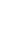 第一单元细胞的分子组成与结构（树立结构与功能相适应的观点）专题1细胞的分子组成一、走进细胞：熟背课本：1、从生物圈到细胞①P2第1（WP13）、2段细胞是什么的基本单位？②P4第1（WP13）、3段勾划内容；③P5图1-1和相关笔记（WP14）；④P6基础题22、细胞的多样性和统一性：①P7显微镜使用的相关笔记（WP240）；②P8第2段细胞分类和原（真）核细胞结构的对比笔记（WP14）；③P9第1段蓝藻种类第2段蓝藻光合作用、图1-4和图1-5特殊细胞的结构（WP14）；④P10第1段拟核、第2段2个统一性、第3段建立者和3点内容（WP14）；⑤P12基础题1；⑥P13、14本章小结和自我检测二、组成细胞的分子：熟背课本1、细胞中的元素和化合物1）P16第1段统一性和差异性、第3段元素种类及相关笔记（WP3）；2）P17图2-1和图2-2元素干重鲜重含量及相关相关笔记（WP3：疑难探究）组成细胞的化合物的知识框架和列表（WP3-4：化合物的种类、含量）；3）P18第1段鉴定原理分别是什么？斐林试剂与双缩脲的比较及用法的笔记（WP4：检测原理和WP8：方法诠释和易错易混）；4）P19（勾画内容）鉴定脂肪是西区浮色用什么试剂？还原糖和蛋白质的检测原理的笔记基础题2、生命活动的主要承担着——蛋白质1）P20第1段哪些物质蛋白质含量丰富？a.蛋白质要怎样才能被人体吸收利用？b.第2段蛋白质的基本单位是？c.组成蛋白质的种类有多少种？d.思考与讨论1、2；e.蛋白质元素组成和水解产物的笔记；2）P21第1段氨基酸的结构特点；图2-3氨基酸结构通式（要求：要能写出来）与生活的联系（WP4：组成蛋白质的氨基酸及种类）第2段蛋白质是生物大分子吗?其种类如何？相关信息（胰岛素有几个氨基酸组成？）图2-4肽链折叠的空间结构、二硫键的位置及形成过程；3）P22第1段氨基酸脱水缩合的过程；两个氨基酸之间靠什么化学键连接？肽键怎么写？什么是二肽？图2-5二肽的形成过程蛋白质相关计算的笔记（WP4：二肽的形成过程、WP7：方法诠释和易错易混）；第3段什么是多肽、肽链？肽链如何形成空间结构复杂的蛋白质？4）P23第1段蛋白质种类多样的原因及相关笔记蛋白质形成过过程的笔记；与生活的联系（WP5：变性与盐析的比较）图2-7蛋白质的几个功能（WP5：结构与功能的多样性）；5）P24第2段为什么说蛋白质是生命活动的主要承担者？基础题3、遗传信息的携带者——核酸1）P26第1段核酸包括哪两种？有什么作用？第2段是否所有细胞中都具有核酸？实验中的第1段（DNA和RNA的分布、染色情况、盐酸的作用）；2）P27实验及相关笔记（选用的材料是？能用哺乳动物的成熟红细胞吗？试剂中0.9%的NaCI溶液的作用？方法步骤中有滴加NaCI溶液吗？烘干的目的是？需要浸入盐酸和水浴保温吗？怎样冲洗涂片？怎样染色？显微镜下观察结果如何？）第1段核酸的分布及笔记（WP5）；3）P28第1段核酸的基本单位是？核苷酸的3种成分包括？核苷酸分为哪2种？笔记：核酸的元素组成的（WP5：核酸的结构层次）？命名规则？图2-8核糖和脱氧核糖在2号C原子上的区别？图2-9相邻两个脱氧核苷酸之间靠什么化学键连接？第2段DNA和RNA分别由几条链构成？（WP5：核酸的结构层次、功能）；4）P29第1段DNA中遗传信息储存在哪里？病毒的遗传信息分布情况怎样？图2-10DNA和RNA的碱基种类分别包括？不同生物核酸、核苷酸及碱基的归类的笔记（WP5），蛋白质与核酸的比较，水解产物和代谢终产物的区分（WP6），基础题4、细胞中的糖类和脂质1）P30第1段主要的能源物质是？第3段糖类的元素组成？糖类分子中H:O等于？糖类又可以称为？第5段葡萄糖的分子式？葡萄糖为什么被称为“生命的燃料”？第6段单糖的概念？单糖能否直接被细胞吸收？常见的单糖种类有哪5种？第7段二糖的的分子式？概念？二糖要如何才能被细胞吸收？常见的二糖有哪些？蔗糖、麦芽糖、乳糖含量丰富的作物或生物有哪些？2）P31第2段生物体内糖类以什么形式存在？多糖的分子式？淀粉是什么体内的储能物质？哪些作物淀粉含量丰富？图2-11麦芽糖、蔗糖、乳糖分别由哪两种单糖组成？（WP5：细胞中的糖类）；糖类转化的笔记第3段糖原是什么体内的储能物质？糖原的分布情况？第4段植物细胞壁的组成成分包括哪两种？组成淀粉、糖原和纤维素的单糖是？3）P32第1段脂肪的来源？脂肪与脂质的关系？脂质是否存在于所有细胞中？是组成什么的重要化合物？组成脂质的主要元素？糖类和脂质的含氢量如何（相关的笔记）？脂质是否不溶于水、那易溶于哪些有溶剂？（WP5：细胞中的脂质）第2段脂质的包括哪3种？常见的脂质是哪一个？第3、4段细胞内良好的储能物质是？脂肪的作用？思考与讨论1、2第5段磷脂的作用和分布？第6段固醇可以分为哪3种、分别具有什么作用及分布情况？（WP6：糖类与脂质的比较、糖类与脂质认识的误区）4）P33第2段什么是单体、多聚体（举具体的例子说明）？生物大分子的基本骨架指？为什么说“碳是生命的核心元素”？基础题、拓展题5、细胞中的无机物①P34第2段含水量特点；                                            ②P35第2段水存在形式-水功能-水转化（WP4）、第4段无机盐存在形式、思考与讨论中叶绿素和血红蛋白局部结构简图；③P36第1段无机盐作用（WP4）、基础题1-2-3和拓展题；④P37、38本章小结和自我检测